	1. KUŽELKÁŘSKÁ LIGA DOROSTU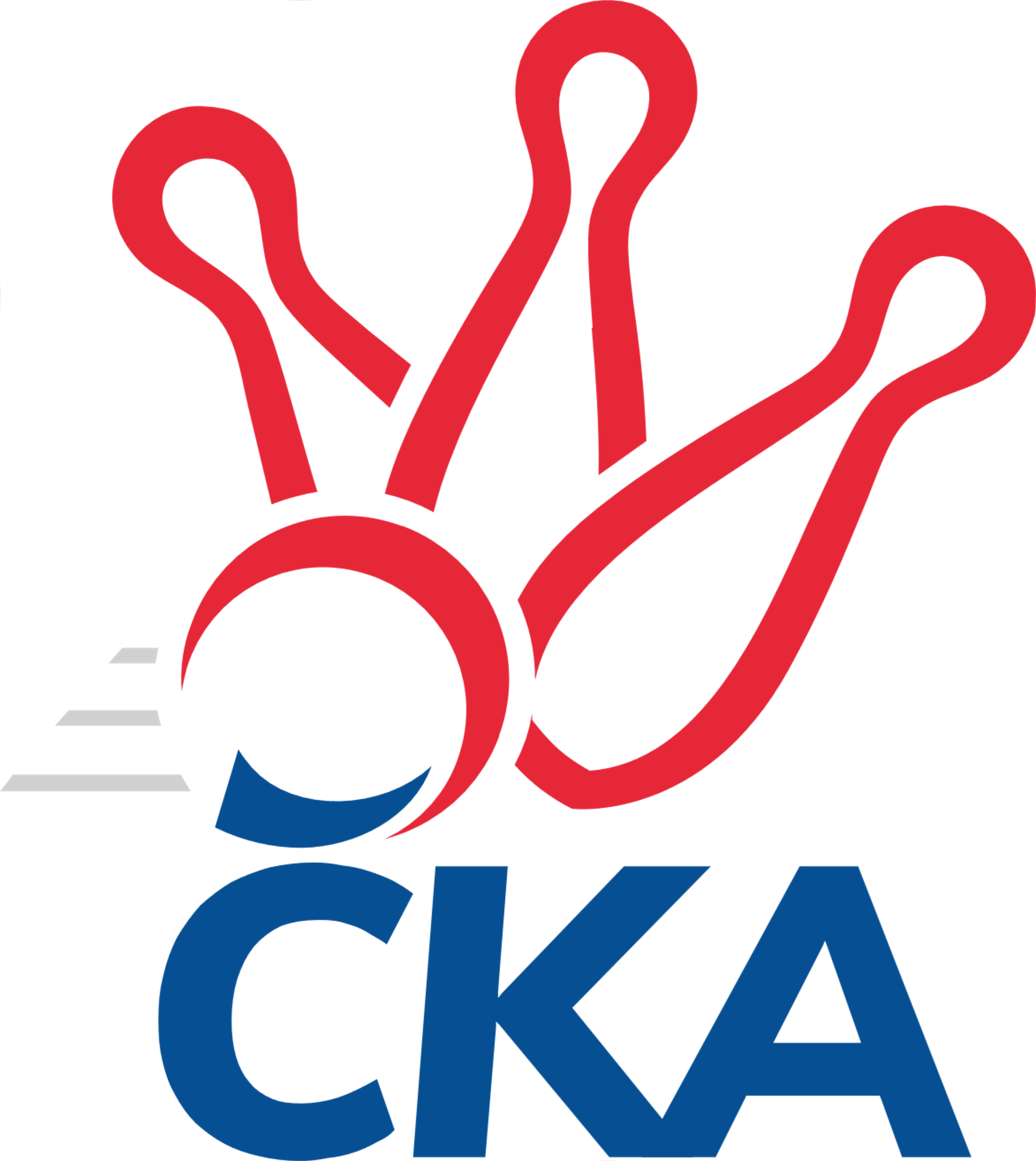 Č. 5Ročník 2019/2020	13.10.2019Nejlepšího výkonu v tomto kole: 1666 dosáhlo družstvo: KK Jiří Poděbrady1.KLD A 2019/2020Výsledky 5. kolaSouhrnný přehled výsledků:Kuželky Holýšov	- SKK Rokycany	2:0	1599:1573		13.10.SK Žižkov Praha	- KK Jiří Poděbrady	0:2	1521:1666		13.10.TJ Sokol Duchcov	- Kuželky Jiskra Hazlov 	0:2	1557:1641		13.10.Tabulka družstev:	1.	Kuželky Jiskra Hazlov	4	4	0	0	8 : 0 	 	 1598	8	2.	Kuželky Holýšov	4	3	0	1	6 : 2 	 	 1596	6	3.	SKK Rokycany	5	3	0	2	6 : 4 	 	 1615	6	4.	KK Kosmonosy	4	2	0	2	4 : 4 	 	 1615	4	5.	TJ Sokol Duchcov	4	2	0	2	4 : 4 	 	 1589	4	6.	KK Jiří Poděbrady	4	1	0	3	2 : 6 	 	 1597	2	7.	SK Žižkov Praha	5	0	0	5	0 : 10 	 	 1457	0Podrobné výsledky kola:	 Kuželky Holýšov	1599	2:0	1573	SKK Rokycany	Michael Martínek	139 	 129 	 138 	146	552 	  	 490 	 148	110 	 112	120	Julija Chernetska	Martin Šlajer	146 	 131 	 114 	134	525 	  	 529 	 140	140 	 120	129	Vojtěch Havlík	Matěj Chlubna	147 	 127 	 114 	113	501 	  	 543 	 125	146 	 140	132	Dominik Černý	Viktor Šlajer	124 	 125 	 144 	129	522 	  	 501 	 118	115 	 135	133	Veronika Horkovározhodčí: Jiří ŠlajerNejlepší výkon utkání: 552 - Michael Martínek	 SK Žižkov Praha	1521	0:2	1666	KK Jiří Poděbrady	Pavel Rákos	91 	 84 	 77 	98	350 	  	 607 	 158	148 	 169	132	Jiří Tichý	Jakub Vojáček	135 	 127 	 142 	134	538 	  	 527 	 134	129 	 148	116	Jiří Šafránek	Tomáš Herman	132 	 127 	 109 	118	486 	  	 505 	 143	118 	 120	124	Ondřej Šafránek	Jan Neckář ml.	124 	 129 	 125 	119	497 	  	 532 	 128	134 	 139	131	Adam Jandarozhodčí: Michal TruksaNejlepší výkon utkání: 607 - Jiří Tichý	 TJ Sokol Duchcov	1557	0:2	1641	Kuželky Jiskra Hazlov 	Jan Ransdorf	131 	 141 	 127 	122	521 	  	 466 	 120	123 	 114	109	Filip Střeska	Monika Radová	141 	 98 	 110 	112	461 	  	 546 	 140	135 	 135	136	Milan Fanta	Nela Šuterová	124 	 136 	 115 	122	497 	  	 568 	 131	134 	 159	144	Dominik Wittwar	Tadeáš Zeman	125 	 142 	 142 	130	539 	  	 527 	 130	132 	 133	132	David Repčíkrozhodčí: Vlasta EndrštováNejlepší výkon utkání: 568 - Dominik WittwarPořadí jednotlivců:	jméno hráče	družstvo	celkem	plné	dorážka	chyby	poměr kuž.	Maximum	1.	Jiří Tichý 	KK Jiří Poděbrady	554.00	362.5	191.5	3.0	4/4	(607)	2.	Nikola Sobíšková 	KK Kosmonosy 	550.25	367.5	182.8	3.8	2/2	(568)	3.	Vojtěch Havlík 	SKK Rokycany	549.38	369.3	180.1	3.6	4/4	(573)	4.	Jan Ransdorf 	TJ Sokol Duchcov	548.67	367.5	181.2	5.8	3/3	(571)	5.	Michael Martínek 	Kuželky Holýšov	543.33	371.5	171.8	3.7	3/3	(595)	6.	Tereza Bendová 	KK Kosmonosy 	542.17	371.2	171.0	7.7	2/2	(575)	7.	David Repčík 	Kuželky Jiskra Hazlov 	541.83	377.7	164.2	6.3	3/3	(561)	8.	Dominik Wittwar 	Kuželky Jiskra Hazlov 	536.00	366.8	169.2	7.2	3/3	(568)	9.	Tereza Nováková 	KK Kosmonosy 	531.50	360.5	171.0	5.8	2/2	(543)	10.	Dominik Černý 	SKK Rokycany	528.38	368.9	159.5	8.9	4/4	(543)	11.	Veronika Horková 	SKK Rokycany	528.00	355.3	172.8	5.5	4/4	(557)	12.	Tadeáš Zeman 	TJ Sokol Duchcov	524.50	350.8	173.7	7.3	3/3	(556)	13.	Martin Šlajer 	Kuželky Holýšov	523.33	361.2	162.2	7.8	3/3	(529)	14.	Adam Janda 	KK Jiří Poděbrady	522.25	356.5	165.8	8.5	4/4	(541)	15.	Viktor Šlajer 	Kuželky Holýšov	520.83	358.3	162.5	9.3	3/3	(528)	16.	Jiří Šafránek 	KK Jiří Poděbrady	519.75	350.5	169.3	6.3	4/4	(562)	17.	Milan Fanta 	Kuželky Jiskra Hazlov 	519.67	344.5	175.2	7.2	3/3	(546)	18.	Nela Šuterová 	TJ Sokol Duchcov	507.67	347.8	159.8	13.2	3/3	(515)	19.	Julija Chernetska 	SKK Rokycany	504.00	342.7	161.3	10.7	3/4	(542)	20.	Jakub Vojáček 	SK Žižkov Praha	494.33	329.9	164.4	9.8	3/3	(538)	21.	Matěj Chlubna 	Kuželky Holýšov	488.83	350.7	138.2	13.5	3/3	(501)	22.	Ondřej Šafránek 	KK Jiří Poděbrady	480.33	335.7	144.7	15.7	3/4	(505)	23.	Jan Neckář  ml.	SK Žižkov Praha	475.44	335.3	140.1	15.9	3/3	(512)	24.	Filip Střeska 	Kuželky Jiskra Hazlov 	467.00	332.0	135.0	14.7	3/3	(496)	25.	Tomáš Herman 	SK Žižkov Praha	460.11	325.2	134.9	14.4	3/3	(495)	26.	Adam Vaněček 	SK Žižkov Praha	459.50	335.5	124.0	19.0	2/3	(479)	27.	Lucie Dlouhá 	KK Kosmonosy 	458.25	327.0	131.3	10.0	2/2	(480)	28.	Monika Radová 	TJ Sokol Duchcov	440.75	328.3	112.5	20.0	2/3	(466)		Michaela Provazníková 	SKK Rokycany	557.00	379.0	178.0	3.0	1/4	(557)		Jan Klégr 	SK Žižkov Praha	546.00	385.0	161.0	5.0	1/3	(546)		David Horák 	TJ Sokol Duchcov	530.00	363.0	167.0	12.0	1/3	(530)		Kateřina Majerová 	SK Žižkov Praha	486.00	344.0	142.0	14.0	1/3	(486)		Lada Tichá 	KK Jiří Poděbrady	483.00	322.0	161.0	5.0	1/4	(483)		Adéla Molnarová 	KK Kosmonosy 	480.50	325.0	155.5	10.5	1/2	(500)		Pavel Rákos 	SK Žižkov Praha	350.00	268.0	82.0	26.0	1/3	(350)Sportovně technické informace:Starty náhradníků:registrační číslo	jméno a příjmení 	datum startu 	družstvo	číslo startu
Hráči dopsaní na soupisku:registrační číslo	jméno a příjmení 	datum startu 	družstvo	26010	Pavel Rákos	13.10.2019	SK Žižkov Praha	Program dalšího kola:6. kolo20.10.2019	ne	10:00	KK Jiří Poděbrady - TJ Sokol Duchcov	20.10.2019	ne	10:00	Kuželky Jiskra Hazlov  - Kuželky Holýšov	20.10.2019	ne	10:00	KK Kosmonosy  - SK Žižkov Praha	Nejlepší šestka kola - absolutněNejlepší šestka kola - absolutněNejlepší šestka kola - absolutněNejlepší šestka kola - absolutněNejlepší šestka kola - dle průměru kuželenNejlepší šestka kola - dle průměru kuželenNejlepší šestka kola - dle průměru kuželenNejlepší šestka kola - dle průměru kuželenNejlepší šestka kola - dle průměru kuželenPočetJménoNázev týmuVýkonPočetJménoNázev týmuPrůměr (%)Výkon2xJiří TichýPoděbrady6073xJiří TichýPoděbrady119.096071xDominik WittwarHazlov 5681xDominik WittwarHazlov 108.615683xMichael MartínekKK Holýšov5523xMichael MartínekKK Holýšov107.145521xMilan FantaHazlov 5461xJakub VojáčekŽižkov105.555382xDominik ČernýRokycany5431xDominik ČernýRokycany105.395432xTadeáš ZemanDuchcov 5391xMilan FantaHazlov 104.41546